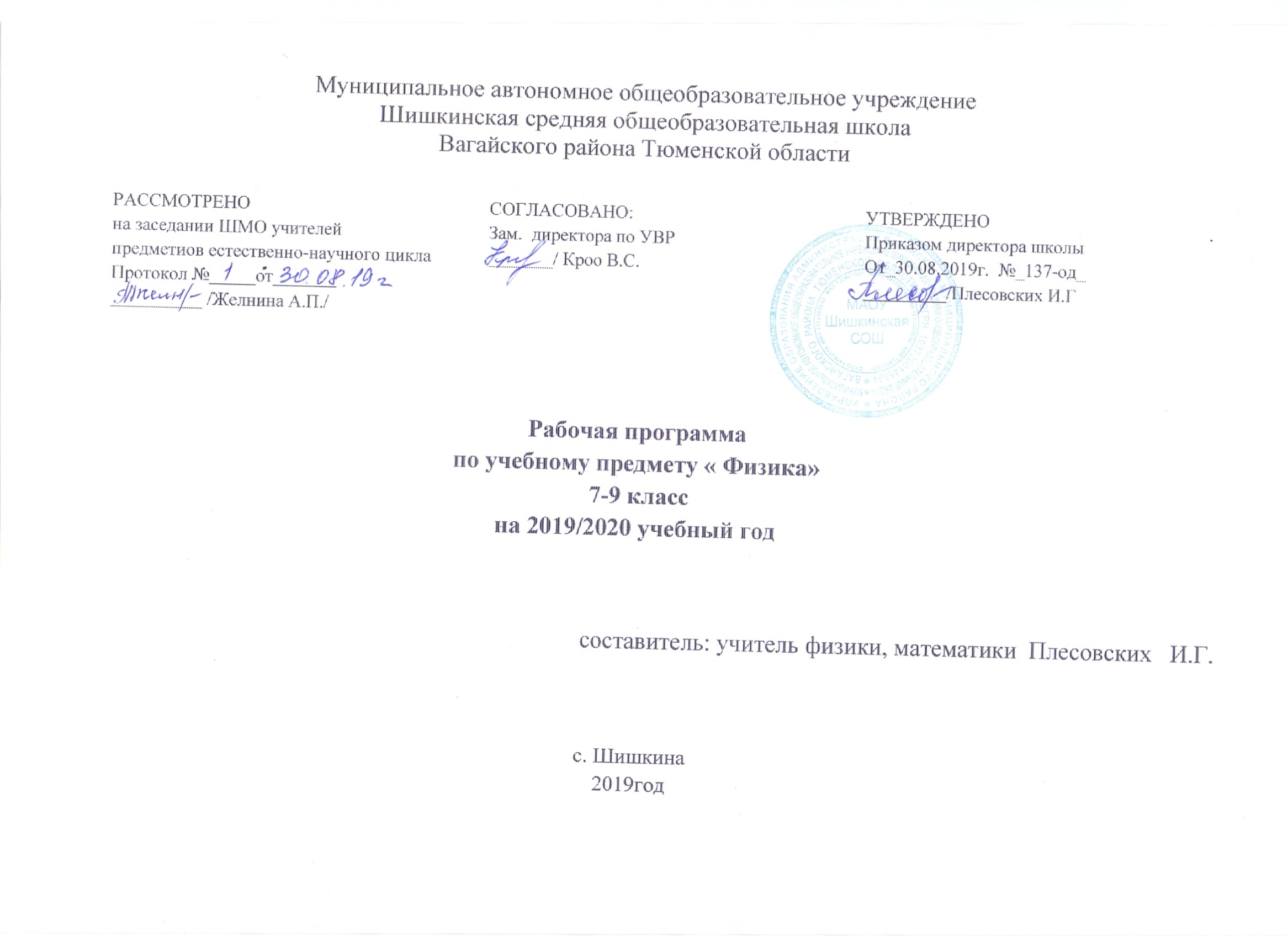 Планируемые результаты изучения курса физики.Личностные результаты:1) воспитание российской гражданской идентичности: патриотизма, уважения к Отечеству, прошлое и настоящее многонационального народа России; осознание своей этнической принадлежности, знание истории, языка, культуры своего народа, своего края, основ культурного наследия народов России и человечества; усвоение гуманистических, демократических и традиционных ценностей многонационального российского общества; воспитание чувства ответственности и долга перед Родиной;2) формирование ответственного отношения к учению, готовности и способности обучающихся к саморазвитию и самообразованию на основе мотивации к обучению и познанию, осознанному выбору и построению дальнейшей индивидуальной траектории образования на базе ориентировки в мире профессий и профессиональных предпочтений с учетом устойчивых познавательных интересов, а также на основе формирования уважительного отношения к труду, развития опыта участия в социально значимом труде;3) формирование целостного мировоззрения, соответствующего современному уровню развития науки и общественной практики, учитывающего социальное, культурное, языковое, духовное многообразие современного мира;4) формирование осознанного, уважительного и доброжелательного отношения к другому человеку, его мнению, мировоззрению, культуре, языку, вере, гражданской позиции, к истории, культуре, религии, традициям, языкам, ценностям народов России и народов мира; готовности и способности вести диалог с другими людьми и достигать в нем взаимопонимания;5) освоение социальных норм, правил поведения, ролей и форм социальной жизни в группах и сообществах, включая взрослые и социальные сообщества; участие в школьном самоуправлении и общественной жизни в пределах возрастных компетенций с учетом региональных, этнокультурных, социальных и экономических особенностей;6) развитие морального сознания и компетентности в решении моральных проблем на основе личностного выбора, формирование нравственных чувств и нравственного поведения, осознанного и ответственного отношения к собственным поступкам;7) формирование коммуникативной компетентности в общении и сотрудничестве со сверстниками, детьми старшего и младшего возраста, взрослыми в процессе образовательной, общественно полезной, учебно-исследовательской, творческой и других видов деятельности;8) формирование ценности здорового и безопасного образа жизни; усвоение правил индивидуального и коллективного безопасного поведения в чрезвычайных ситуациях, угрожающих жизни и здоровью людей, правил поведения на транспорте и на дорогах;9) формирование основ экологической культуры, соответствующей современному уровню экологического мышления, развитие опыта экологически ориентированной рефлексивно-оценочной и практической деятельности в жизненных ситуациях;10) осознание значения семьи в жизни человека и общества, принятие ценности семейной жизни, уважительное и заботливое отношение к членам своей семьи;11) развитие эстетического сознания через освоение художественного наследия народов России и мира, творческой деятельности эстетического характера. Метапредметные результаты :1) умение самостоятельно определять цели своего обучения, ставить и формулировать для себя новые задачи в учебе и познавательной деятельности, развивать мотивы и интересы своей познавательной деятельности;2) умение самостоятельно планировать пути достижения целей, в том числе альтернативные, осознанно выбирать наиболее эффективные способы решения учебных и познавательных задач;3) умение соотносить свои действия с планируемыми результатами, осуществлять контроль своей деятельности в процессе достижения результата, определять способы действий в рамках предложенных условий и требований, корректировать свои действия в соответствии с изменяющейся ситуацией;4) умение оценивать правильность выполнения учебной задачи, собственные возможности ее решения;5) владение основами самоконтроля, самооценки, принятия решений и осуществления осознанного выбора в учебной и познавательной деятельности;6) умение определять понятия, создавать обобщения, устанавливать аналогии, классифицировать, самостоятельно выбирать основания и критерии для классификации, устанавливать причинно-следственные связи, строить логическое рассуждение, умозаключение (индуктивное, дедуктивное и по аналогии) и делать выводы;7) умение создавать, применять и преобразовывать знаки и символы, модели и схемы для решения учебных и познавательных задач;8) смысловое чтение;9) умение организовывать учебное сотрудничество и совместную деятельность с учителем и сверстниками; работать индивидуально и в группе: находить общее решение и разрешать конфликты на основе согласования позиций и учета интересов; формулировать, аргументировать и отстаивать свое мнение;10) умение осознанно использовать речевые средства в соответствии с задачей коммуникации для выражения своих чувств, мыслей и потребностей; планирования и регуляции своей деятельности; владение устной и письменной речью, монологической контекстной речью;11) формирование и развитие компетентности в области использования информационно-коммуникационных технологий (далее - ИКТ компетенции); развитие мотивации к овладению культурой активного пользования словарями и другими поисковыми системами;12) формирование и развитие экологического мышления, умение применять его в познавательной, коммуникативной, социальной практике и профессиональнойПредметные результаты1) формирование представлений о закономерной связи и познаваемости явлений природы, об объективности научного знания; о системообразующей роли физики для развития других естественных наук, техники и технологий; научного мировоззрения как результата изучения основ строения материи и фундаментальных законов физики;2) формирование первоначальных представлений о физической сущности явлений природы (механических, тепловых, электромагнитных и квантовых), видах материи (вещество и поле), движении как способе существования материи; усвоение основных идей механики, атомно-молекулярного учения о строении вещества, элементов электродинамики и квантовой физики; овладение понятийным аппаратом и символическим языком физики;3) приобретение опыта применения научных методов познания, наблюдения физических явлений, проведения опытов, простых экспериментальных исследований, прямых и косвенных измерений с использованием аналоговых и цифровых измерительных приборов; понимание неизбежности погрешностей любых измерений;4) понимание физических основ и принципов действия (работы) машин и механизмов, средств передвижения и связи, бытовых приборов, промышленных технологических процессов, влияния их на окружающую среду; осознание возможных причин техногенных и экологических катастроф;5) осознание необходимости применения достижений физики и технологий для рационального природопользования;6) овладение основами безопасного использования естественных и искусственных электрических и магнитных полей, электромагнитных и звуковых волн, естественных и искусственных ионизирующих излучений во избежание их вредного воздействия на окружающую среду и организм человека;7) развитие умения планировать в повседневной жизни свои действия с применением полученных знаний законов механики, электродинамики, термодинамики и тепловых явлений с целью сбережения здоровья;8) формирование представлений о нерациональном использовании природных ресурсов и энергии, загрязнении окружающей среды как следствие несовершенства машин и механизмов;Выпускник научится:·      соблюдать правила безопасности и охраны труда при работе с учебным и лабораторным оборудованием;·      понимать смысл основных физических терминов: физическое тело, физическое явление, физическая величина, единицы измерения;·      распознавать проблемы, которые можно решить при помощи физических методов; анализировать отдельные этапы проведения исследований и интерпретировать результаты наблюдений и опытов;·      ставить опыты по исследованию физических явлений или физических свойств тел без использования прямых измерений; при этом формулировать проблему/задачу учебного эксперимента; собирать установку из предложенного оборудования; проводить опыт и формулировать выводы.·      понимать роль эксперимента в получении научной информации;·      проводить прямые измерения физических величин: время, расстояние, масса тела, объем, сила, температура, атмосферное давление, влажность воздуха, напряжение, сила тока, радиационный фон (с использованием дозиметра); при этом выбирать оптимальный способ измерения и использовать простейшие методы оценки погрешностей измерений.·      проводить исследование зависимостей физических величин с использованием прямых измерений: при этом конструировать установку, фиксировать результаты полученной зависимости физических величин в виде таблиц и графиков, делать выводы по результатам исследования;·      проводить косвенные измерения физических величин: при выполнении измерений собирать экспериментальную установку, следуя предложенной инструкции, вычислять значение величины и анализировать полученные результаты с учетом заданной точности измерений;·      анализировать ситуации практико-ориентированного характера, узнавать в них проявление изученных физических явлений или закономерностей и применять имеющиеся знания для их объяснения;·      понимать принципы действия машин, приборов и технических устройств, условия их безопасного использования в повседневной жизни;·      использовать при выполнении учебных задач научно-популярную литературу о физических явлениях, справочные материалы, ресурсы Интернет.Выпускник получит возможность научиться:·      осознавать ценность научных исследований, роль физики в расширении представлений об окружающем мире и ее вклад в улучшение качества жизни;·      использовать приемы построения физических моделей, поиска и формулировки доказательств выдвинутых гипотез и теоретических выводов на основе эмпирически установленных фактов;·      сравнивать точность измерения физических величин по величине их относительной погрешности при проведении прямых измерений;·      самостоятельно проводить косвенные измерения и исследования физических величин с использованием различных способов измерения физических величин, выбирать средства измерения с учетом необходимой точности измерений, обосновывать выбор способа измерения, адекватного поставленной задаче, проводить оценку достоверности полученных результатов;·      воспринимать информацию физического содержания в научно-популярной литературе и средствах массовой информации, критически оценивать полученную информацию, анализируя ее содержание и данные об источнике информации;·      создавать собственные письменные и устные сообщения о физических явлениях на основе нескольких источников информации, сопровождать выступление презентацией, учитывая особенности аудитории сверстников.Механические явленияВыпускник научится:7 класс·      распознавать механические явления и объяснять на основе имеющихся знаний основные свойства или условия протекания этих явлений: равномерное и неравномерное движение, равномерное и равноускоренное прямолинейное движение, относительность механического движения, инерция, взаимодействие тел,  передача давления твердыми телами, жидкостями и газами, атмосферное давление, плавание тел, ·      описывать изученные свойства тел и механические явления, используя физические величины: путь, скорость, масса тела, плотность вещества, сила (сила тяжести, сила упругости, сила трения), кинетическая энергия, потенциальная энергия, механическая работа, механическая мощность, КПД при совершении работы с использованием простого механизма, сила трения,; при описании правильно трактовать физический смысл используемых величин, их обозначения и единицы измерения, находить формулы, связывающие данную физическую величину с другими величинами, вычислять значение физической величины;·      анализировать свойства тел, механические явления и процессы, используя физические законы: закон Гука, закон Паскаля, закон Архимеда; при этом различать словесную формулировку закона и его математическое выражение;·      решать задачи, используя физические законы (закон сохранения энергии, закон всемирного тяготения, принцип суперпозиции сил, I, II и III законы Ньютона, закон сохранения импульса, закон Гука, закон Паскаля, закон Архимеда) и формулы, связывающие физические величины (путь, скорость, ускорение, масса тела, плотность вещества, сила, давление, импульс тела, кинетическая энергия, потенциальная энергия, механическая работа, механическая мощность, КПД простого механизма, сила трения скольжения, коэффициент трения, амплитуда, период и частота колебаний, длина волны и скорость ее распространения): на основе анализа условия задачи записывать краткое условие, выделять физические величины, законы и формулы, необходимые для ее решения, проводить расчеты и оценивать реальность полученного значения физической величины.9 классраспознавать механические явления и объяснять на основе имеющихся знаний основные свойства или условия протекания этих явлений: равномерное и неравномерное движение, равномерное и равноускоренное прямолинейное движение, относительность механического движения, свободное падение тел, равномерное движение по окружности, инерция, взаимодействие тел, реактивное движение,  равновесие твердых тел, имеющих закрепленную ось вращения, колебательное движение, резонанс, волновое движение (звук);·      описывать изученные свойства тел и механические явления, используя физические величины: путь, перемещение, скорость, ускорение, период обращения, масса тела, давление, импульс тела, амплитуда, период и частота колебаний, длина волны и скорость ее распространения,  при описании правильно трактовать физический смысл используемых величин, их обозначения и единицы измерения, находить формулы, связывающие данную физическую величину с другими величинами, вычислять значение физической величины;·      анализировать свойства тел, механические явления и процессы, используя физические законы: закон сохранения энергии, закон всемирного тяготения, принцип суперпозиции сил (нахождение равнодействующей силы), I, II и III законы Ньютона, закон сохранения импульса, при этом различать словесную формулировку закона и его математическое выражение;·      различать основные признаки изученных физических моделей: материальная точка, инерциальная система отсчета;·      решать задачи, используя физические законы (закон сохранения энергии, закон всемирного тяготения, принцип суперпозиции сил, I, II и III законы Ньютона, закон сохранения импульса, закон Гука) и формулы, связывающие физические величины (путь, скорость, ускорение, масса тела, сила, импульс тела, кинетическая энергия, потенциальная энергия, механическая работа, механическая мощность, КПД простого механизма, сила трения скольжения, коэффициент трения, амплитуда, период и частота колебаний, длина волны и скорость ее распространения): на основе анализа условия задачи записывать краткое условие, выделять физические величины, законы и формулы, необходимые для ее решения, проводить расчеты и оценивать реальность полученного значения физической величины.Выпускник получит возможность научиться:·      использовать знания о механических явлениях в повседневной жизни для обеспечения безопасности при обращении с приборами и техническими устройствами, для сохранения здоровья и соблюдения норм экологического поведения в окружающей среде; приводить примеры практического использования физических знаний о механических явлениях и физических законах; примеры использования возобновляемых источников энергии; экологических последствий исследования космического пространств;·      различать границы применимости физических законов, понимать всеобщий характер фундаментальных законов (закон сохранения механической энергии, закон сохранения импульса, закон всемирного тяготения) и ограниченность использования частных законов (закон Гука, Архимеда и др.);·      находить адекватную предложенной задаче физическую модель, разрешать проблему как на основе имеющихся знаний по механике с использованием математического аппарата, так и при помощи методов оценки.Тепловые явленияВыпускник научится:8класс·      распознавать тепловые явления и объяснять на базе имеющихся знаний основные свойства или условия протекания этих явлений: диффузия, изменение объема тел при нагревании (охлаждении), большая сжимаемость газов, малая сжимаемость жидкостей и твердых тел; тепловое равновесие, испарение, конденсация, плавление, кристаллизация, кипение, влажность воздуха, различные способы теплопередачи (теплопроводность, конвекция, излучение), агрегатные состояния вещества, поглощение энергии при испарении жидкости и выделение ее при конденсации пара, зависимость температуры кипения от давления;·      описывать изученные свойства тел и тепловые явления, используя физические величины: количество теплоты, внутренняя энергия, температура, удельная теплоемкость вещества, удельная теплота плавления, удельная теплота парообразования, удельная теплота сгорания топлива, коэффициент полезного действия теплового двигателя; при описании правильно трактовать физический смысл используемых величин, их обозначения и единицы измерения, находить формулы, связывающие данную физическую величину с другими величинами, вычислять значение физической величины;·      анализировать свойства тел, тепловые явления и процессы, используя основные положения атомно-молекулярного учения о строении вещества и закон сохранения энергии;·      различать основные признаки изученных физических моделей строения газов, жидкостей и твердых тел;·      приводить примеры практического использования физических знаний о тепловых явлениях;·      решать задачи, используя закон сохранения энергии в тепловых процессах и формулы, связывающие физические величины (количество теплоты, температура, удельная теплоемкость вещества, удельная теплота плавления, удельная теплота парообразования, удельная теплота сгорания топлива, коэффициент полезного действия теплового двигателя): на основе анализа условия задачи записывать краткое условие, выделять физические величины, законы и формулы, необходимые для ее решения, проводить расчеты и оценивать реальность полученного значения физической величины.Выпускник получит возможность научиться:·      использовать знания о тепловых явлениях в повседневной жизни для обеспечения безопасности при обращении с приборами и техническими устройствами, для сохранения здоровья и соблюдения норм экологического поведения в окружающей среде; приводить примеры экологических последствий работы двигателей внутреннего сгорания, тепловых и гидроэлектростанций;·      различать границы применимости физических законов, понимать всеобщий характер фундаментальных физических законов (закон сохранения энергии в тепловых процессах) и ограниченность использования частных законов;·      находить адекватную предложенной задаче физическую модель, разрешать проблему как на основе имеющихся знаний о тепловых явлениях с использованием математического аппарата, так и при помощи методов оценки.Электрические и магнитные явленияВыпускник научится:8класс·      распознавать электромагнитные явления и объяснять на основе имеющихся знаний основные свойства или условия протекания этих явлений: электризация тел, взаимодействие зарядов, электрический ток и его действия (тепловое, химическое, магнитное), взаимодействие магнитов, , прямолинейное распространение света, отражение и преломление света. ·      составлять схемы электрических цепей с последовательным и параллельным соединением элементов, различая условные обозначения элементов электрических цепей (источник тока, ключ, резистор, реостат, лампочка, амперметр, вольтметр).·      использовать оптические схемы для построения изображений в плоском зеркале и собирающей линзе.·      описывать изученные свойства тел и электромагнитные явления, используя физические величины: электрический заряд, сила тока, электрическое напряжение, электрическое сопротивление, удельное сопротивление вещества, работа электрического поля, мощность тока, фокусное расстояние и оптическая сила линзы,; при описании верно трактовать физический смысл используемых величин, их обозначения и единицы измерения; находить формулы, связывающие данную физическую величину с другими величинами.·      анализировать свойства тел, электромагнитные явления и процессы, используя физические законы: закон сохранения электрического заряда, закон Ома для участка цепи, закон Джоуля-Ленца, закон прямолинейного распространения света, закон отражения света, закон преломления света; при этом различать словесную формулировку закона и его математическое выражение.·      приводить примеры практического использования физических знаний о электромагнитных явлениях·      решать задачи, используя физические законы (закон Ома для участка цепи, закон Джоуля-Ленца, закон прямолинейного распространения света, закон отражения света, закон преломления света) и формулы, связывающие физические величины (сила тока, электрическое напряжение, электрическое сопротивление, удельное сопротивление вещества, работа электрического поля, мощность тока, фокусное расстояние и оптическая сила линзы, , формулы расчета электрического сопротивления при последовательном и параллельном соединении проводников): на основе анализа условия задачи записывать краткое условие, выделять физические величины, законы и формулы, необходимые для ее решения, проводить расчеты и оценивать реальность полученного значения физической величины.9 классраспознавать электромагнитные явления электромагнитная индукция, действие магнитного поля на проводник с током и на движущуюся заряженную частицу, действие электрического поля на заряженную частицу, электромагнитные волны, дисперсия света, отражение и преломление света.·      описывать изученные свойства тел и электромагнитные явления, используя физические величины: скорость электромагнитных волн, длина волны и частота светаанализировать свойства тел, электромагнитные явления и процессы, используя физические законы: закон отражения света, закон преломления света; при этом различать словесную формулировку закона и его математическое выражение.приводить примеры практического использования физических знаний о электромагнитных явлениях·      решать задачи, используя физические законы и формулы, связывающие физические величины: скорость электромагнитных волн, длина волны и частота света: на основе анализа условия задачи записывать краткое условие, выделять физические величины, законы и формулы, необходимые для ее решения, проводить расчеты и оценивать реальность полученного значения физической величины.Выпускник получит возможность научиться:·      использовать знания об электромагнитных явлениях в повседневной жизни для обеспечения безопасности при обращении с приборами и техническими устройствами, для сохранения здоровья и соблюдения норм экологического поведения в окружающей среде; приводить примеры влияния электромагнитных излучений на живые организмы;·      различать границы применимости физических законов, понимать всеобщий характер фундаментальных законов (закон сохранения электрического заряда) и ограниченность использования частных законов (закон Ома для участка цепи, закон Джоуля-Ленца и др.);·      использовать приемы построения физических моделей, поиска и формулировки доказательств выдвинутых гипотез и теоретических выводов на основе эмпирически установленных фактов;·      находить адекватную предложенной задаче физическую модель, разрешать проблему как на основе имеющихся знаний об электромагнитных явлениях с использованием математического аппарата, так и при помощи методов оценки.               Квантовые явленияВыпускник научится:8 класс·      различать основные признаки планетарной модели атома                 9 класс·      распознавать квантовые явления и объяснять на основе имеющихся знаний основные свойства или условия протекания этих явлений: естественная и искусственная радиоактивность, α-, β- и γ-излучения, возникновение линейчатого спектра излучения атома;·      описывать изученные квантовые явления, используя физические величины: массовое число, зарядовое число, период полураспада, энергия фотонов; при описании правильно трактовать физический смысл используемых величин, их обозначения и единицы измерения; находить формулы, связывающие данную физическую величину с другими величинами, вычислять значение физической величины;·      анализировать квантовые явления, используя физические законы и постулаты: закон сохранения энергии, закон сохранения электрического заряда, закон сохранения массового числа, закономерности излучения и поглощения света атомом, при этом различать словесную формулировку закона и его математическое выражение;·      различать основные признаки планетарной модели атома, нуклонной модели атомного ядра;·      приводить примеры проявления в природе и практического использования радиоактивности, ядерных и термоядерных реакций, спектрального анализа.Выпускник получит возможность научиться:·      использовать полученные знания в повседневной жизни при обращении с приборами и техническими устройствами (счетчик ионизирующих частиц, дозиметр), для сохранения здоровья и соблюдения норм экологического поведения в окружающей среде;·      соотносить энергию связи атомных ядер с дефектом массы;·      приводить примеры влияния радиоактивных излучений на живые организмы; понимать принцип действия дозиметра и различать условия его использования;·      понимать экологические проблемы, возникающие при использовании атомных электростанций, и пути решения этих проблем, перспективы использования управляемого термоядерного синтеза.Элементы астрономииВыпускник научится:9 класс·      указывать названия планет Солнечной системы; различать основные признаки суточного вращения звездного неба, движения Луны, Солнца и планет относительно звезд;·      понимать различия между гелиоцентрической и геоцентрической системами мира;Выпускник получит возможность научиться:·      указывать общие свойства и отличия планет земной группы и планет-гигантов; малых тел Солнечной системы и больших планет; пользоваться картой звездного неба при наблюдениях звездного неба;·      различать основные характеристики звезд (размер, цвет, температура) соотносить цвет звезды с ее температурой;·      различать гипотезы о происхождении Солнечной системы.2. Содержание учебного предметаФизическое образование в основной школе должно обеспечить формирование у обучающихся представлений о научной картине мира – важного ресурса научно-технического прогресса, ознакомление обучающихся с физическими и астрономическими явлениями, основными принципами работы механизмов, высокотехнологичных устройств и приборов, развитие компетенций в решении инженерно-технических и научно-исследовательских задач.Физика и физические методы изучения природы Физика - наука о природе. Наблюдение и описание физических явлений. Физический эксперимент. Моделирование явлений и объектов природы. Измерение физических величин. Погрешности измерений. Международная система единиц. Физические законы. Роль физики в формировании научной картины мира.  Механические явления  7классМеханическое движение. Система отсчета и относительность движения. Путь. Скорость. Ускорение. Движение по окружности. Инерция. Первый закон Ньютона. Взаимодействие тел. Масса. Плотность. Сила. Сложение сил. Сила упругости. Сила трения. Сила тяжести. Вес тела.. Работа. Мощность. Кинетическая энергия. Потенциальная энергия взаимодействующих тел. Закон сохранения механической энергии. Условия равновесия тел. Простые механизмы. Коэффициент полезного действия. Давление. Атмосферное давление. Закон Паскаля. Гидравлические машины. Закон Архимеда. Наблюдение и описание различных видов механического движения, взаимодействия тел, передачи давления жидкостями и газами, плавания тел, механических колебаний и волн; законов Паскаля и Архимеда. Измерение физических величин: времени, расстояния, скорости, массы, плотности вещества, силы, давления, работы, мощности, периода колебаний маятника. Проведение простых опытов и экспериментальных исследований по выявлению зависимостей: пути от времени при равномерном и равноускоренном движении, силы упругости от удлинения пружины, периода колебаний маятника от длины нити, периода колебаний груза на пружине от массы груза и от жесткости пружины, силы трения от силы нормального давления, условий равновесия рычага. Практическое применение физических знаний для выявления зависимости тормозного пути автомобиля от его скорости; использования простых механизмов в повседневной жизни. 9 классМеханическое движение. Система отсчета и относительность движения. Путь. Скорость. Ускорение. Движение по окружности. Инерция. Первый закон Ньютона. Взаимодействие тел. Сила. Сложение сил. Второй закон Ньютона. Третий закон Ньютона. Импульс. Закон сохранения импульса. Реактивное движение. Сила упругости. Сила трения. Сила тяжести. Свободное падение. Вес тела. Невесомость. Центр тяжести тела. Закон всемирного тяготения. Геоцентрическая и гелиоцентрическая системы мира. Работа. Мощность. Кинетическая энергия. Потенциальная энергия взаимодействующих тел. Закон сохранения механической энергии. Условия равновесия тел. Механические колебания. Период, частота, амплитуда колебаний. Механические волны. Длина волны. Звук. Громкость звука и высота тона. Наблюдение и описание различных видов механического движения, взаимодействия тел. объяснение этих явлений на основе законов динамики Ньютона, законов сохранения импульса и энергии, закона всемирного тяготения,Измерение физических величин: времени, расстояния, скорости, массы, плотности вещества, силы, давления, работы, мощности, периода колебаний маятниками Тепловые явления 7 классСтроение вещества. Тепловое движение атомов и молекул. Броуновское движение. Диффузия. Взаимодействие частиц вещества. Модели строения газов, жидкостей и твердых тел. Наблюдение и описание диффузии, изменений агрегатных состояний вещества, различных видов теплопередачи; объяснение этих явлений на основе представлений об атомно-молекулярном строении вещества, закона сохранения энергии в тепловых процессахИзмерение физических величин: температуры, влажности  воздуха8 классТепловое равновесие. Температура. Связь температуры со скоростью хаотического движения частиц. Внутренняя энергия. Работа и теплопередача как способы изменения внутренней энергии тела. Виды теплопередачи: теплопроводность, конвекция, излучение. Количество теплоты. Удельная теплоемкость. Закон сохранения энергии в тепловых процессах. Испарение и конденсация. Кипение. Зависимость температуры кипения от давления. Влажность воздуха. Плавление и кристаллизация. Удельная теплота плавления и парообразования. Удельная теплота сгорания. Преобразования энергии в тепловых машинах. Паровая турбина, двигатель внутреннего сгорания, реактивный двигатель. Кпд тепловой машины. Экологические проблемы использования тепловых машин. Измерение физических величин: количества теплоты, удельной теплоемкости, удельной теплоты плавления льда. Проведение простых физических опытов и экспериментальных исследований по выявлению зависимостей: температуры остывающей воды от времени, температуры вещества от времени при изменениях агрегатных состояний вещества. Практическое применение физических знаний для учета теплопроводности и теплоемкости различных веществ в повседневной жизни. Объяснение устройства и принципа действия физических приборов и технических объектов: термометра, психрометра, паровой турбины, двигателя внутреннего сгорания, холодильника. Интеграция предметов естественнонаучного цикла Биология: терморегуляция (8 класс), значение света для растений, энергетические превращения происходящие в природе, природоохранные проблемы  Химия: вещество, молекулы, атомы, количество вещества (8 класс); тепловые эффекты: экзо и эндотермические реакции,  реакция горения(8 класс), закон сохранения массы вещества. Информатика: моделирование процессов, графики, таблицы, диаграммы, решение задач по алгоритму (все классы); География: климатические особенности разных местностей, круговорот воды в природе, осадки, виды топлива и их получение; загрязнение и охрана окружающей среды. Интеграция предметов естественнонаучного цикла  Биология: газообмен в легких и тканях, парциальное давление Химия: агрегатные состояния вещества, кристаллические решетки (8 класс) География: климат России Электромагнитные явления 8 классЭлектризация тел. Два вида электрических зарядов. Взаимодействие зарядов. Закон сохранения электрического заряда. Электрическое поле. Действие электрического поля на электрические заряды. Проводники, диэлектрики и полупроводники. Конденсатор. Энергия электрического поля конденсатора. Постоянный электрический ток. Источники постоянного тока. Сила тока. Напряжение. Электрическое сопротивление. Носители электрических зарядов в металлах, полупроводниках, электролитах и газах. Полупроводниковые приборы. Закон Ома для участка электрической цепи. Последовательное и параллельное соединения проводников. Работа и мощность электрического тока. Закон Джоуля - Ленца. Опыт Эрстеда. Магнитное поле тока. Электромагнит. Взаимодействие магнитов. Магнитное поле земли. Действие магнитного поля на проводник с током. Электродвигатель.Закон прямолинейного распространения света. Отражение и преломление света. Закон отражения света. Плоское зеркало. Линза. Фокусное расстояние линзы. Глаз как оптическая система. Оптические приборы.Измерение физических величин: силы тока, напряжения, электрического сопротивления, работы и мощности тока, фокусного расстояния   собирающей линзы.Измерение физических величин: силы тока, напряжения, электрического сопротивления, работы и мощности тока, фокусного расстояния   собирающей линзы.Объяснение устройства и принципа действия физических приборов и технических объектов: амперметра, вольтметра, динамика, микрофона, электрогенератора, электродвигателя, очков, фотоаппарата, проекционного аппарата.9 классЭлектромагнитная индукция. Опыты Фарадея. Электрогенератор. Переменный ток. Трансформатор. Передача электрической энергии на расстояние. Колебательный контур. Электромагнитные колебания. Электромагнитные волны. Принципы радиосвязи и телевидения. Элементы геометрической оптики. Закон прямолинейного распространения света. Отражение и преломление света. Закон отражения света. Плоское зеркало. Линза. Фокусное расстояние линзы. Глаз как оптическая система. Оптические приборы. Свет - электромагнитная волна. Дисперсия света. Влияние электромагнитных излучений на живые организмы. Наблюдение и описание электризации тел, взаимодействия электрических зарядов и магнитов, действия магнитного поля на проводник с током, теплового действия тока, электромагнитной индукции, отражения, преломления и дисперсии света; объяснение этих явлений. Измерение физических величин: силы тока, напряжения, электрического сопротивления, работы и мощности тока, фокусного расстояния   собирающей линзы. Измерение физических величин: силы тока, напряжения, электрического сопротивления, работы и мощности тока, фокусного расстояния   собирающей линзы. Практическое применение физических знаний для безопасного обращения с электробытовыми приборами; предупреждения опасного воздействия на организм человека электрического тока и электромагнитных излучений. Интеграция предметов естественнонаучного цикла Биология: рефлекторная регуляция, разность потенциалов  Химия: электролиз; строение проводников, полупроводников и диэлектриков  Информатика: моделирование процессов, графики, таблицы, диаграммы, решение задач по алгоритму (все классы) Квантовые явления 9 классРадиоактивность. Альфа-, бета- и гамма-излучения. Период полураспада. Опыты Резерфорда. Планетарная модель атома. Оптические спектры. Поглощение и испускание света атомами. Состав атомного ядра. Энергия связи атомных ядер. Ядерные реакции. Источники энергии солнца и звезд. Ядерная энергетика. Дозиметрия. Влияние радиоактивных излучений на живые организмы. Экологические проблемы работы атомных электростанций. Наблюдение и описание оптических спектров различных веществ, их объяснение на основе представлений о строении атома. Практическое применение физических знаний для защиты от опасного воздействия на организм человека радиоактивных излучений; для измерения радиоактивного фона и оценки его безопасности. Тематическое планирование7 класс ( 68 часов)8 класс (68 часов)                 9класс (102 часа)Тематическое планирование 7 класс (2 часа в нед, 68 часов в год)    Тематическое планирование 8 класс (2 часа/ нед; 68 часов в год)Тематическое планирование 9 класс (3 часа/ нед; 102 часа в год)ТемаКол-вочасовКол-волабораторныхработКол-воконтрольныхработ Физика и физические методы изучения природы.51-Первоначальные сведения о строении вещества511Взаимодействие тел2252Давление твердых тел, жидкостей и газов2021Работа, мощность, энергия1321Итоговое повторение 3-1Итого68116Название темыКоличество часовКоличество лабораторных работКоличество контрольных работТепловые явления2432Электрические явления2552Электромагнитные явления621Световые явления811Повторение51Итого68117ТемаКоличество часовКоличество лабораторных работКоличество контрольных работЗаконы взаимодействия и движения тел 32ч22Механические колебания волны. Звук15ч11Электромагнитное поле 25ч21Строение атома и атомного ядра 18ч21Строение и эволюция Вселенной5ч--Итоговое повторение6ч1Итого102ч85Наименование раздела.№ урока1. Физика и физические методы изучения природы (5 ч.)1Что изучает физика. Некоторые физические термины.1. Физика и физические методы изучения природы (5 ч.)2 Наблюдения и опыты.Физические величины. Измерение физических величин1. Физика и физические методы изучения природы (5 ч.)3Точность и погрешность измерений. Лабораторная работа № 1. «Определение цены деления измерительного прибора»1. Физика и физические методы изучения природы (5 ч.)4Физика и техника1. Физика и физические методы изучения природы (5 ч.)5Обобщающий урок по теме «Физика и физические методы изучения природы». Первоначальные сведения о строении вещества (5 ч.)6Строение вещества. Молекулы.  Броуновское движениеПервоначальные сведения о строении вещества (5 ч.)7Лабораторная работа № 2 «Определение размеров малых тел»Первоначальные сведения о строении вещества (5 ч.)8Диффузия в газах, жидкостях и твёрдых телах. Взаимное притяжение и отталкивание молекул.Первоначальные сведения о строении вещества (5 ч.)9Агрегатные состояния вещества. Свойства газов, жидкостей и твердых тел.Первоначальные сведения о строении вещества (5 ч.)10Контрольная работа  № 1 по теме «Первоначальные сведения о строении вещества»Взаимодействие тел (22 ч.)11Механическое движение. Равномерное и неравномерное движение.Взаимодействие тел (22 ч.)12Скорость.  Единицы скорости.Взаимодействие тел (22 ч.)13Расчет пути и времени движения.Взаимодействие тел (22 ч.)14Инерция.Взаимодействие тел (22 ч.)15Взаимодействие телВзаимодействие тел (22 ч.)16Масса тела. Единицы массы. Измерение массы тела на весах.Взаимодействие тел (22 ч.)17Лабораторная работа № 3 «Измерение массы тела на рычажных весах»Взаимодействие тел (22 ч.)18Плотность веществаВзаимодействие тел (22 ч.)19Лабораторная работа № 4 «Измерение объема тела»Лабораторная работа № 5 «Определение плотности тела»Взаимодействие тел (22 ч.)20Расчет массы и объема тела по его плотностиВзаимодействие тел (22 ч.)21Решение задач по темам «Механическое движение», «Масса», «Плотность вещества»Взаимодействие тел (22 ч.)22Контрольная работа № 2 по темам  «Механическое движение», «Масса», «Плотность вещества».Взаимодействие тел (22 ч.)23Сила. Явление тяготения. Сила тяжести.Взаимодействие тел (22 ч.)24Сила упругости. Закон Гука.Взаимодействие тел (22 ч.)25Вес тела. Единицы силы. Связь между силой тяжести и массой тела.Взаимодействие тел (22 ч.)26Сила тяжести на других планетах.Взаимодействие тел (22 ч.)27Динамометр. Лабораторная работа № 6 «Градуирование пружины и измерение сил динамометром»Взаимодействие тел (22 ч.)28Сложение двух сил, направленных по одной прямой.Взаимодействие тел (22 ч.)29Сила трения. Трение покоя.Взаимодействие тел (22 ч.)30Трение в природе и технике. Лабораторная работа № 7 «Выяснение зависимости силы трения скольжения  от площади соприкосновения тел и прижимающей силы».Взаимодействие тел (22 ч.)31Контрольная работа  № 3 по теме «Взаимодействие тел»Взаимодействие тел (22 ч.)32Решение задач по темам «Силы», «Равнодействующая сил».4. Давление твердых тел, жидкостей и газов (20 ч.)33Давление.  Единицы давления. Способы уменьшения  и увеличения давления.4. Давление твердых тел, жидкостей и газов (20 ч.)34Давление газа.4. Давление твердых тел, жидкостей и газов (20 ч.)35Передача давления жидкостями и газами. Закон Паскаля.4. Давление твердых тел, жидкостей и газов (20 ч.)36Давление в жидкости и газе. Расчет давления жидкости на дно и стенки сосуда.4. Давление твердых тел, жидкостей и газов (20 ч.)37Решение задач по теме «Давление в жидкости и газе. Закон Паскаля»4. Давление твердых тел, жидкостей и газов (20 ч.)38Сообщающиеся сосуды4. Давление твердых тел, жидкостей и газов (20 ч.)39Вес воздуха. Атмосферное давление.4. Давление твердых тел, жидкостей и газов (20 ч.)40Измерение атмосферного давления. Опыт Торричелли.4. Давление твердых тел, жидкостей и газов (20 ч.)41Барометр-анероид. Атмосферное давление на различных высотах.4. Давление твердых тел, жидкостей и газов (20 ч.)42Манометры.4. Давление твердых тел, жидкостей и газов (20 ч.)43Поршневой жидкостный насос. Гидравлический пресс.4. Давление твердых тел, жидкостей и газов (20 ч.)44Действие жидкости и газа на погруженное в них тело.4. Давление твердых тел, жидкостей и газов (20 ч.)45Закон Архимеда.4. Давление твердых тел, жидкостей и газов (20 ч.)46Лабораторная работа № 8 «Определение выталкивающей силы, действующей на погруженное в жидкость тело».4. Давление твердых тел, жидкостей и газов (20 ч.)47Плавание тел.4. Давление твердых тел, жидкостей и газов (20 ч.)48Решение задач по темам «Архимедова сила», «Условия плавания тел».4. Давление твердых тел, жидкостей и газов (20 ч.)49Лабораторная работа № 9 «Выяснение условий плавания тела в жидкости».4. Давление твердых тел, жидкостей и газов (20 ч.)50Плавание судов. Воздухоплавание.4. Давление твердых тел, жидкостей и газов (20 ч.)51Решение задач по темам «Архимедова сила», «Плавание тел», «Плавание судов. Воздухоплавание».4. Давление твердых тел, жидкостей и газов (20 ч.)52Контрольная работа № 4 по теме «Давление твердых тел, жидкостей и газов».5. Работа и мощность. Энергия (13 ч.)53Механическая работа. Единицы работы.5. Работа и мощность. Энергия (13 ч.)54Мощность. Единицы мощности.5. Работа и мощность. Энергия (13 ч.)55Простые механизмы. Рычаг. Равновесие сил на рычаге.5. Работа и мощность. Энергия (13 ч.)56Момент силы.5. Работа и мощность. Энергия (13 ч.)57Рычаги в технике, быту и природе. Лабораторная работа № 10 «Выяснение условия равновесия рычага».5. Работа и мощность. Энергия (13 ч.)58Блоки. «Золотое правило» механики.5. Работа и мощность. Энергия (13 ч.)59Решение задач по теме «Условия равновесия рычага».5. Работа и мощность. Энергия (13 ч.)60Центр тяжести тела.5. Работа и мощность. Энергия (13 ч.)61Условия равновесия тел.5. Работа и мощность. Энергия (13 ч.)62Коэффициент полезного действия механизмов.  Лабораторная работа № 11 «Определение КПД при подъеме тела по наклонной плоскости».5. Работа и мощность. Энергия (13 ч.)63Энергия. Кинетическая и потенциальная энергия.5. Работа и мощность. Энергия (13 ч.)64Превращение одного вида механической энергии в другой.5. Работа и мощность. Энергия (13 ч.)65Контрольная работа № 5 по теме «Работа и мощность. Энергия».6. Обобщающее повторение(3ч) 66Повторение пройденного материала за курс физики 7 класса67Итоговая контрольная работа68Подведение итогов учебного годаНаименование раздела.№ урокаТЕПЛОВЫЕ ЯВЛЕНИЯ (24 часов)1Тепловые явления. ТемператураТЕПЛОВЫЕ ЯВЛЕНИЯ (24 часов)2Внутренняя энергия. Способы изменения внутренней энергииТЕПЛОВЫЕ ЯВЛЕНИЯ (24 часов)3Виды теплопередачи. Примеры теплообмена в природе и технике.ТЕПЛОВЫЕ ЯВЛЕНИЯ (24 часов)4Расчет изменения внутренней энергии. Удельная теплоемкостьТЕПЛОВЫЕ ЯВЛЕНИЯ (24 часов)5Расчет количества теплоты при теплообмене. Решение задач.ТЕПЛОВЫЕ ЯВЛЕНИЯ (24 часов)6Лабораторная работа №1 «Исследование изменения температуры остывающей воды»ТЕПЛОВЫЕ ЯВЛЕНИЯ (24 часов)7Количество теплоты, выделяющееся при сгорании топливаТЕПЛОВЫЕ ЯВЛЕНИЯ (24 часов)8Закон сохранения внутренней энергии и уравнение теплового баланса9Лабораторная работа № 2 «Сравнение количеств теплоты при смешивании воды разной температуры»10Лабораторная работа №3 « Измерение удельной теплоемкости твердого тела»11Решение задач по теме «Внутренняя энергия»12Контрольная работа №1 по теме «Расчет количества теплоты»13Агрегатные состояния вещества Плавление и отвердевание кристаллических тел14Количество теплоты , необходимое для плавления тела и выделяющееся при его  кристаллизации15Решение задач16Испарение и конденсация. Кипение.17Влажность воздуха. Способы определения влажности воздуха18Количество теплоты, необходимое для парообразования и выделяющееся при конденсации19-20Решение задач ( 2 часа)21Тепловые двигатели.. Двигатель внутреннего сгорания. КПД.22Решение задач. Подготовка к контрольной работе.23Решение задач. Подготовка к контрольной работе.24Контрольная работа № 2 « Изменение агрегатных состояний вещества»ЭЛЕКТРИЧЕСКИЕ ЯВЛЕНИЯ ( 25 часов)25Электризация тел при соприкосновении. Взаимодействие заряженных тел. Два рода зарядовЭЛЕКТРИЧЕСКИЕ ЯВЛЕНИЯ ( 25 часов)26Электроскоп. Проводники и непроводники электричестваЭЛЕКТРИЧЕСКИЕ ЯВЛЕНИЯ ( 25 часов)27Электрическое полеЭЛЕКТРИЧЕСКИЕ ЯВЛЕНИЯ ( 25 часов)28Делимость электрического заряда. Строение атомов .ЭЛЕКТРИЧЕСКИЕ ЯВЛЕНИЯ ( 25 часов)29Объяснение электрических явленийЭЛЕКТРИЧЕСКИЕ ЯВЛЕНИЯ ( 25 часов)30Электрический ток. Источники электрического токаЭЛЕКТРИЧЕСКИЕ ЯВЛЕНИЯ ( 25 часов)31Электрическая цепь и ее составные части. Эл. ток в  металлах и электролитахЭЛЕКТРИЧЕСКИЕ ЯВЛЕНИЯ ( 25 часов)32Действия электрического тока. Направление токаЭЛЕКТРИЧЕСКИЕ ЯВЛЕНИЯ ( 25 часов)33Контрольная работа № 3 «Электрический ток.ЭЛЕКТРИЧЕСКИЕ ЯВЛЕНИЯ ( 25 часов)34Сила тока. Единицы силы тока. Решение задач.ЭЛЕКТРИЧЕСКИЕ ЯВЛЕНИЯ ( 25 часов)35Амперметр. Измерение силы тока.ЛР № 4 « Сборка электрической цепи и измерение силы тока в ее различных участках»ЭЛЕКТРИЧЕСКИЕ ЯВЛЕНИЯ ( 25 часов)36Электрическое напряжение. Единицы напряжения. Вольтметр. Измерение напряженияЭЛЕКТРИЧЕСКИЕ ЯВЛЕНИЯ ( 25 часов)37Лабораторная работа № 5 « Измерение напряжения на различных участках  электрической цепи»ЭЛЕКТРИЧЕСКИЕ ЯВЛЕНИЯ ( 25 часов)38Электрическое сопротивление проводников. Единицы измерения.Удельное сопротивлениеЭЛЕКТРИЧЕСКИЕ ЯВЛЕНИЯ ( 25 часов)39Зависимость силы тока от напряжения. Закон Ома для участка цепиЭЛЕКТРИЧЕСКИЕ ЯВЛЕНИЯ ( 25 часов)40Решение задач.ЭЛЕКТРИЧЕСКИЕ ЯВЛЕНИЯ ( 25 часов)41Реостаты. Лабораторная работа №6 « Регулирование силы тока реостатом» , № 7 « Измерение сопротивления проводника при помощи  амперметра и вольтметра.»ЭЛЕКТРИЧЕСКИЕ ЯВЛЕНИЯ ( 25 часов)42Последовательное и параллельное соединения проводников.ЭЛЕКТРИЧЕСКИЕ ЯВЛЕНИЯ ( 25 часов)43Решение задач на закон Ома для участка цепи, последовательное и параллельное соединение проводниковЭЛЕКТРИЧЕСКИЕ ЯВЛЕНИЯ ( 25 часов)44Работа  и мощность электрического токаЭЛЕКТРИЧЕСКИЕ ЯВЛЕНИЯ ( 25 часов)45Лабораторная работа № 8 «Измерение мощности и работы тока вэлектрической лампе»ЭЛЕКТРИЧЕСКИЕ ЯВЛЕНИЯ ( 25 часов)46Нагревание проводников электрическим током. Закон Джоуля - ЛенцаЭЛЕКТРИЧЕСКИЕ ЯВЛЕНИЯ ( 25 часов)47Лампа накаливания. Электрические нагревательные приборы. Короткое замыкание. ПредохранителиЭЛЕКТРИЧЕСКИЕ ЯВЛЕНИЯ ( 25 часов)48Повторение темы «Электрические явления» Решение задач.ЭЛЕКТРИЧЕСКИЕ ЯВЛЕНИЯ ( 25 часов)49Контрольная работа № 4 «Работа и мощность электрического тока»ЭЛЕКТРОМАГНИТНЫЕ ЯВЛЕНИЯ ( 6 часов)50Магнитное поле токаЭЛЕКТРОМАГНИТНЫЕ ЯВЛЕНИЯ ( 6 часов)51Магнитное поле катушки с током. Электро-магниты. Применение электромагнитов. Лабораторная работа №9 «Сборка электромагнита и испытание его действия».ЭЛЕКТРОМАГНИТНЫЕ ЯВЛЕНИЯ ( 6 часов)52Постоянные магниты. Магнитное поле ЗемлиЭЛЕКТРОМАГНИТНЫЕ ЯВЛЕНИЯ ( 6 часов)53Действие магнитного поля на проводник с током. Электродвигатель постоянного токаЭЛЕКТРОМАГНИТНЫЕ ЯВЛЕНИЯ ( 6 часов)54ЛР№ 10 « Изучение электрического двигателя постоянного тока ( на модели)». Повторение темы электромагнитные явления.ЭЛЕКТРОМАГНИТНЫЕ ЯВЛЕНИЯ ( 6 часов)55Тестовая работа по теме««Электромагнитные явления»СВЕТОВЫЕ ЯВЛЕНИЯ ( 8 часов)56Источники света. Распространение света. Отражение света. Законы отражения светаСВЕТОВЫЕ ЯВЛЕНИЯ ( 8 часов)57Изображение в плоском зеркалеСВЕТОВЫЕ ЯВЛЕНИЯ ( 8 часов)58Преломление света. Линзы.СВЕТОВЫЕ ЯВЛЕНИЯ ( 8 часов)59Построение изображений, полученных с помощью линзСВЕТОВЫЕ ЯВЛЕНИЯ ( 8 часов)60Решение задач на построение изображений, полученных при помощи линзСВЕТОВЫЕ ЯВЛЕНИЯ ( 8 часов)61Формула тонкой линзыСВЕТОВЫЕ ЯВЛЕНИЯ ( 8 часов)62ЛР№ 11 «Получение изображения при помощи линзы»СВЕТОВЫЕ ЯВЛЕНИЯ ( 8 часов)63Зачетная работа «Световые явления»Повторение. ( 5 часов)64Тепловые явления. Решение задачПовторение. ( 5 часов)65Электрические явления. Решение задач.Повторение. ( 5 часов)66Электромагнитные и световые явления. Решение задач.Повторение. ( 5 часов)67Итоговая контрольная работа за курс физики 8 класса.Повторение. ( 5 часов)68Анализ итоговой контрольной работы. Работа над ошибками.Наименование раздела.№ урокаЗаконы движения и взаимодействия тел ( 32 часа)1Материальная точка. Система отсчёта.2Перемещение.3Определение координаты движущегося тела.4Перемещение при прямолинейном равномерном движении.5Прямолинейное равноускоренное движение. Ускорение.6Скорость прямолинейного равноускоренного движения. График скорости.7Перемещение тела  при прямолинейном равноускоренном движении.8Перемещение  тела при прямолинейном равноускоренном движении без начальной скорости.9Лабораторная работа №1 «Исследование равноускоренного движения без начальной скорости».10Контрольная работа №1 по теме: «Кинематика ».11Относительность  механического движения.12Инерциальные системы отсчета. Первый закон Ньютона.13Второй закон Ньютона.14Решение задач по теме « Второй закон Ньютона»15Третий закон Ньютона.16Три закона Ньютона  Решение задач.17Движение связанных тел.18Свободное падение тел.19Лабораторная работа № «Измерение ускорения свободного падения»20Движение тела, брошенного вертикально вверх. Невесомость.21Закон всемирного тяготения.22Ускорение свободного падения на Земле и других небесных телах23Решение задач по теме «Свободное падение тел. Закон Всемирного тяготения»24Прямолинейное и криволинейное движение. Движение тела по окружности с постоянной по модулю скоростью25Искусственные спутники Земли. Решение задач.26Импульс тела. Закон сохранения импульса тела.27  Реактивное движение. Закон сохранения энергии.28Законы сохранения. Решение задач.29-30Решение задач по теме «Законы сохранения» ( 2часа)31Контрольная работа  №2 по теме: «Законы сохранения»32Анализ контрольной работы. Обобщение темы «Законы динамики»Механические колебания и волны. Звук (16 часов).33Свободные и вынужденные колебания.34Величины, характеризующие колебательное движение.35Лабораторная  работа№3 «Исследование зависимости периода и частоты свободных  колебаний от длины маятника».36Решение задач по теме « Величины, характеризующие колебательные движения»37Превращение энергии при колебательных процессах.38Затухающие и вынужденные колебания.39Резонанс.40Распространение колебаний в среде. Волны. Два вида волн.41Длина волны. Скорость распространения волны42Источники звука. Звуковые колебания.43Высота, тембр, громкость звука.44Распространения и скорость звука.  Звуковые волны.45Отражение звука. Эхо. Звуковой резонанс.46Интерференция звука.47Обобщение темы «Механические колебания и волны»48Контрольная работа №3 по теме «Механические колебания и волны».Электромагнитное поле (25 часов)49Магнитное поле.50Направление тока и направление  линий его магнитного поля.51Решение задач на применение правила буравчика и правила правой руки.52Обнаружение магнитного поля по его действию на электрический ток.53Индукция магнитного  поля.54Решение задач по теме «Правило левой руки. Индукция магнитного поля»55Магнитный поток.56Явление электромагнитной индукции. Правило Ленца.57Явление самоиндукции58Лабораторная работа№4 «Изучение явления электромагнитной индукции».59Решение задач по теме «Правило Ленца»60Получение переменного электрического тока. Трансформатор.61Решение задач по теме «Переменный электрический ток»62Электромагнитное поле.63Электромагнитные волны Шкала электромагнитных волн.64Колебательный контур. Получение электромагнитных колебаний65Принципы радиосвязи и телевидения.66Электромагнитная природа света.67Преломление света. Дисперсия света.68Типы оптических спектров.69Испускание и поглощение света атомами. Происхождение линейчатых спектров.70Лабораторная работа №5 « Наблюдение сплошного и линейчатого спектров.»71Обобщение темы «Электромагнитное поле»72Контрольная работа  № 4 по теме: «Электромагнитное поле».73Анализ контрольной работы. Работа над ошибками.Строение атома и атомного ядра. Использование энергии атомных ядер. (18 часов)74Радиоактивность как свидетельство сложного строения атома Модели атомов. Опыты Резерфорда75Радиоактивные превращения атомных ядер76Решение задач по теме «Радиоактивные превращения атомных ядер77Экспериментальные методы исследования частиц78Открытие протона и нейтрона79Состав атомного ядра. Ядерные силы.80Энергия связи. Дефект масс81Решение задач по теме «Состав атомного ядра. Энергия связи. Дефект масс.»82Деление ядер урана. Цепная реакция83Лабораторная работа №6 «Изучение деления ядра урана по фотографии треков»84Ядерный реактор. Атомная энергетика85Лабораторная работа №7 «Изучение треков заряженных частиц по готовым фотографиям».86Биологическое действие радиации.87Закон радиоактивного распада. Знакомство с устройством дозиметра88Термоядерная реакция.89-90Решение задач по теме «Атомное ядро» (2 часа)91Контрольная работа №5 по теме: «Атом и атомное ядро»Строение и эволюция Вселенной (5 часов)92Состав, строение и происхождение Солнечной системы.93Большие планеты Солнечной системы.94Малые тела Солнечной системы.95Строение , излучения и эволюция Солнца и звезд.96Строение и эволюция Вселенной.Итоговое повторение ( 6 часов)97Повторение материала по теме «Основы кинематики и динамики»98Повторение материала по теме «Механические колебания и волны»Лабораторная работа №8 «Исследование зависимости периода колебаний пружинного маятника от массы груза и жёсткости пружины»99Повторение материала по теме «Электромагнитное поле»100Повторение материала по теме «Строение атома и атомного ядра» 101-102Резерв (2 часа)